Karlstadt, den 2.Mai.2023Betrifft:Information an JSG über wichtige gesundheitliche Besonderheiten bei Ihrem Kind Sehr geehrte Erziehungsberechtigte,im Schulalltag kommt es zu Erkrankungen oder sogar Unfällen, bei denen es wichtig sein kann, über gesundheitliche Einschränkungen Ihres Kindes informiert zu sein, um die Betreuung und Hilfe optimieren zu können. (Betrifft nicht Erkrankungen wie ADHS/LRS oder Inklusion - bitte melden Sie dieses separat!)Wir bitten Sie daher, den Anhang auszufüllen, wenn Sie uns etwas Wichtiges mitteilen möchten, das wir im Fall eines Falles an die Betreuer bzw. medizinische Dienste weitergeben dürfen.Diese Information wird dann auch im Sekretariat für alle Lehrkräfte und pädagogischen BetreuerInnen einsehbar sein, damit wir alle im Schulalltag besser auf Ihr Kind achten können.Wenn Sie darüber hinaus die Klassenleitung Ihres Kindes, die Pädagogen der OGS oder mich als Verantwortliche des Schulsanitätsdienstes direkt sprechen und informieren möchten, stehen wir Ihnen gerne zur Verfügung und danken Ihnen für die vertrauensvolle Zusammenarbeit.Füllen Sie dazu bitte das Formblatt digital aus und geben Sie es in Papierform bis zum Mittwoch, den 27.9.23 im Sekretariat ab. Wichtig: wenn sich an den Angaben seit dem letzten Schuljahr nichts geändert hat, brauchen Sie den Anhang NICHT erneut auszufüllen. Gehen Sie dann ggf. trotzdem nochmals auf die neuen Lehrkräfte Ihres Kindes zu und verweisen Sie auf den bereits abgegebenen Bogen!Natürlich hoffen wir alle, dass Ihr Kind von allen medizinischen Notfällen verschont bleibt, aber wir möchten auf diesem Weg möglichst gut vorsorgen können.Mit freundlichem Gruß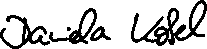 ____________________________ OStRin Daniela Kobel, Betreuerin des Schulsanitätsdienstes